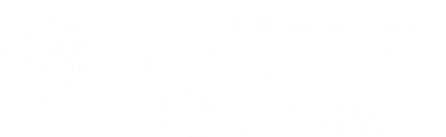 プレスリリース　［　令和5年1月25日　］　　　　　　　　　　　　　　　（計 １ 枚）加賀市と金沢大学は包括連携協定を締結します加賀市と国立大学法人金沢大学は、包括連携協定の締結式を、下記のとおり実施します。これは、加賀市と国立大学法人金沢大学が相互の緊密な連携と協力により、地域の課題に迅速かつ適切に対応し、活力ある個性豊かな地域社会の形成・発展及び地域を担う人材の育成・交流に寄与することを目的とするものです。　ご多用のところ恐縮ではございますが、ご取材賜りたくご案内申し上げます。記　日　　時　令和5年1月30日（月）14:30　～　15:00会　　場　加賀市役所 本館２階 201会議室（加賀市大聖寺南町二４１）出 席 者　加賀市長　　　　　　　　　宮元　陸　（みやもと りく）国立大学法人金沢大学長　　和田　隆志（わだ　たかし）連携事項　（１）まちづくり活動の推進に関する事項（２）産業・観光の振興に関する事項（３）教育や人材の育成・交流に関する事項（４）歴史・芸術・文化の振興に関する事項（５）環境保全に関する事項（６）健康・福祉・医療の充実に関する事項（７）スマートシティの推進に関する事項（８）SDGsの推進に関すること（９）その他甲乙双方が必要と認める事項本件へのお問合せ先【加賀市】　政策戦略部スマートシティ課 　　細野・砥綿 TEL 0761-72-7830【金沢大学】総務部広報室 　　　　　　　　　奥野 　　　TEL 076-264-5024